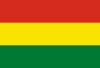 1.5.4.1. LEY DEL ESTATUTO DEL FUNCIONARIO PÚBLICO, Nº 2027 DE 22 DE OCTUBRE DE 1999 Artículo 7°.- (Derechos) II. Los funcionarios de carrera tendrán, además, los siguientes derechos: a) A la carrera administrativa y estabilidad, inspirada en los principios de reconocimiento de mérito, evaluación de desempeño, capacidad e igualdad.